Perinatal Oral Health Care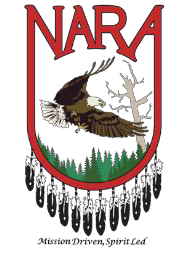 Get Oral Health CareTaking care of your mouth while pregnant is important for you and your baby. Schedule a dental appointment to have your oral health needs evaluated by the dental team.Changes to your body when you are pregnant can make your gums sore or puffy and can make them bleed. This is called gingivitis and if not treated, can lead to more serious periodontal (gum) disease and even tooth loss.Oral health care, including X-rays, pain medication, and local anesthesia, is safe throughout pregnancy.Tips for Practicing Good Oral HygieneBrush your teeth with fluoridated toothpaste twice a day and clean between teeth daily with floss. Replace your toothbrush every 3 or 4 months, or more often if the bristles are frayed. Do not share your toothbrush.Rinse every night before bed with an over-the-counter fluoridated, alcohol-free mouth rinse.After eating, chew xylitol-containing gum or use other xylitol-containing products, such as mints, which can help reduce bacteria that cause tooth decay.o	Consume Xylitol gum or mints 5 times a day, this is around 10 grams total. Consumption of large quantities of Xylitol (30-40 grams) can cause stomach upsetIf you vomit from pregnancy-related nausea, rinse your mouth with a teaspoon of baking soda in a cup of water to stop acid from attacking your teeth.Eat Healthy FoodsEat a healthy variety of foods, such as fruits; vegetables; whole-grain products; and dairy products.Eat fewer foods high in sugar like candy, cookies, cake, and dried fruit, and fewer beverages high in sugar like juice, fruit-flavored drinks, or pop (soda).Drink water or milk instead of juice, fruit-flavored drinks, or pop (soda).Drink water throughout the day, especially between eating. Drink fluoridated water (via a community fluoridated water source) or bottled water that contains fluoride.Practice Other Healthy BehaviorsStop any use of tobacco products and recreational drugs. Avoid secondhand smoke.Stop any consumption of alcoholic beveragesAfter Your Baby is BornContinue taking care of your mouth after your baby is born. Keep getting oral health care, practicing good oral hygiene, eating healthy foods, and practicing other healthy behaviors.Take care of your baby’s gums and teeth, feed your baby healthy foods, and take your baby to the dentist by age 1.Adapted from Oral Health Care During Pregnancy: A National Consensus Statement- Summary of an Expert Workgroup Meeting, 2012 by the National Maternal and Child Oral Health Resource Center, Georgetown University.